  ПОСТАНОВЛЕНИЕ13.09.2016                                                                      № 9/38В соответствии с Бюджетным кодексом Российской Федерации, Федеральным законом Российской Федерации от 24.07.2007 № 209-ФЗ "О развитии малого и среднего предпринимательства в Российской Федерации", муниципальной программой «Создание условий для устойчивого экономического развития», утвержденной постановлением Администрации города Глазова от 26.02.2015 № 9/5,  приказом Минэкономразвития России от 25.03.2015 № 167 (в ред. от 04.02.2016)  «Об утверждении условий конкурсного отбора субъектов Российской Федерации, бюджетам которых предоставляются субсидии из федерального бюджета на государственную поддержку малого и среднего предпринимательства, включая крестьянские (фермерские) хозяйства, и требований к организациям, образующим инфраструктуру поддержки субъектов малого и среднего предпринимательства», в целях развития малого и среднего предпринимательства в городе Глазове, руководствуясь Уставом муниципального образования «Город Глазов», П О С Т А Н О В Л Я Ю:Утвердить прилагаемые:1.1.  Положение о порядке предоставления субъектам малого и среднего предпринимательства – производителям товаров, работ, услуг субсидий на возмещение части затрат на уплату первого лизингового платежа по договорам лизинга (за исключением договоров сублизинга) (Приложение 1);1.2. Состав  комиссии по предоставлению субъектам малого и среднего предпринимательства – производителям товаров, работ, услуг субсидий на возмещение части затрат на уплату первого лизингового платежа по договорам лизинга (Приложение 2).2. Признать утратившим силу постановление Администрации города Глазова от 27.08.2015 № 9/23 «Об утверждении Положения о порядке предоставления субъектам малого и среднего предпринимательства – производителям товаров, работ, услуг субсидий на возмещение части затрат на уплату первого лизингового платежа по договорам лизинга (за исключением договоров сублизинга)».3. Настоящее постановление подлежит официальному опубликованию.4. Контроль за исполнением настоящего постановления возложить на первого заместителя Главы Администрации города Глазова по экономике, управлению муниципальным имуществом и развитию города А.Н. Пономарева.Приложение 1к постановлениюАдминистрации города Глазова от 13.09.2016 № 9/38ПОЛОЖЕНИЕО порядке предоставления субъектам малого и среднего предпринимательства – производителям товаров, работ, услуг субсидий на возмещение части затрат на уплату первого лизингового платежа по договорам лизинга (за исключением договоров сублизинга)I. Общие положения1. Настоящее Положение устанавливает порядок и условия предоставления субъектам малого и среднего предпринимательства - производителям товаров, работ, услуг (далее - субъекты малого и среднего предпринимательства, заявители, получатели субсидии) субсидий на возмещение части затрат на уплату первого лизингового платежа по договорам лизинга (за исключением договоров сублизинга) (далее – договор лизинга) оборудования, устройств, механизмов, транспортных средств (за исключением легковых автомобилей и воздушных судов), станков, приборов, аппаратов, агрегатов, установок, машин, универсальных мобильных платформ и нестационарных объектов для ведения предпринимательской деятельности, за исключением оборудования, предназначенного для осуществления оптовой и розничной торговой деятельности (далее – оборудование), включая затраты на монтаж оборудования, в целях создания и (или) развития либо модернизации производства товаров (работ, услуг).2. Для целей настоящего Положения под первым лизинговым платежом по договору лизинга понимается авансовый платеж по договору лизинга, а в отсутствие авансового платежа - первый платеж по графику лизинговых платежей.Понятия «универсальные мобильные платформы», «нестационарные объекты для ведения предпринимательской деятельности» используются в настоящем Положении в значениях, указанных в пункте 5.4.4 условий конкурсного отбора субъектов Российской Федерации, бюджетам которых предоставляются субсидии из федерального бюджета на государственную поддержку малого и среднего предпринимательства, включая крестьянские (фермерские) хозяйства, и требования к организациям, образующим инфраструктуру поддержки субъектов малого и среднего предпринимательства, утверждённых приказом Министерства экономического развития Российской Федерации от 25.03.2015 № 167.3. Субсидии предоставляются в пределах бюджетных ассигнований, предусмотренных Администрации города Глазова на соответствующий финансовый год решением Глазовской городской Думы о бюджете города Глазова на реализацию подпрограммы «Создание условий для развития малого и среднего предпринимательства» муниципальной программы «Создание условий для устойчивого экономического развития», и лимитов бюджетных обязательств, доведённых Администрации города Глазова в установленном порядке, а также за счёт средств федерального бюджета, бюджета Удмуртской Республики и иных источников,  поступивших в бюджет  города Глазова  в  установленном порядке.4. Субсидия предоставляется один раз по одному договору лизинга в размере 90 процентов от фактически произведенных затрат по оплате первого лизингового платежа, но не более 1000000 рублей и не более 20 процентов от общей суммы договора лизинга. В течение финансового года предоставляется не более одной субсидии одному субъекту малого и среднего предпринимательства.Для субъектов малого и среднего предпринимательства, являющихся плательщиками налога на добавленную стоимость, к субсидированию принимаются затраты без учета налога на добавленную стоимость.В случае если договор лизинга содержит обязательства в иностранной валюте, расчет размера субсидии производится, исходя из курса рубля по отношению к иностранной валюте, установленного Центральным банком Российской Федерации на дату осуществления затрат.4.1. Субсидии предоставляются следующим заявителям: 1) юридическим лицам, среднесписочная численность работников которых за предшествующий календарный год составляет не менее одного человека (в случае если с момента образования юридического лица прошло менее года, требование, указанное в настоящем подпункте к нему не применяется), индивидуальным предпринимателям, крестьянским (фермерским) хозяйствам, сведения о которых внесены в единый реестр субъектов малого и среднего предпринимательства, как отвечающие условиям отнесения к субъектам малого и среднего предпринимательства, установленными статьей 4 Федерального закона от 24.07.2007 № 209-ФЗ «О развитии малого и среднего предпринимательства в Российской Федерации». Вновь созданные юридические лица и вновь зарегистрированные индивидуальные предприниматели, сведения о которых внесены в единый реестр субъектов малого и среднего предпринимательства в соответствии со статьей 4.1 Федерального закона от 24.07.2007 № 209-ФЗ, заявляют о соответствии условиям отнесения к субъектам малого и среднего предпринимательства  по форме, утвержденной Приказом Минэкономразвития России от 10.03.2016 № 113;2) организациям, уставный капитал которых полностью состоит из вкладов общероссийских общественных организаций инвалидов, при условии, что среднесписочная численность работников, являющихся инвалидами, по отношению к другим работникам заявителя составляет не менее чем 50 процентов, а доля оплаты труда работников, являющихся инвалидами, в фонде оплаты труда работников заявителя - не менее чем 25 процентов, и соответствуют требованиям статьи 4 Федерального закона от 24.07.2007 № 209-ФЗ «О развитии малого и среднего предпринимательства в Российской Федерации», за исключением подпункта «а» пункта 1 части 1.1 статьи 4 указанного Федерального закона.5. Субсидии предоставляются при наличии совокупности следующих условий:1) заявитель зарегистрирован и осуществляет деятельность на территории муниципального образования «Город Глазов»;2) основным видом экономической деятельности заявителя является деятельность в сфере производства товаров (работ, услуг), за исключением видов деятельности, включенных в разделы G (за исключением кодов 50, 52.7, 52.71, 52.72, 52.72.1, 52.72.2, 52.74), J, K (за исключением кода 74.2), L, O (за исключением кодов 90, 92 и 93), P, а также относящихся к подклассу 63.3 раздела I Общероссийского классификатора видов экономической деятельности (ОК 029-2001 (КДЕС Ред. 1));3) договор лизинга заключен с российской лизинговой организацией не ранее чем за три года до года, в котором заявитель обратился с заявлением на получение субсидии;4) оборудование, являющееся предметом договора лизинга, должно относиться ко второй и выше амортизационным группам Классификации основных средств, включаемых в амортизационные группы, утверждённой постановлением  Правительства Российской Федерации от 01.01.2002 № 1 «О Классификации основных средств, включаемых в амортизационные группы», и не должно быть предназначено для осуществления оптовой и розничной торговой деятельности;5) отсутствие у заявителя просроченной задолженности по налогам, сборам и иным обязательным платежам в бюджеты бюджетной системы Российской Федерации и государственные внебюджетные фонды Российской Федерации, а также пеней, санкций и штрафов по ним на последнюю отчетную дату, предшествующую дате подачи заявления на получение субсидии;6) непроведение в отношении заявителя процедуры ликвидации и отсутствие возбужденного арбитражным судом дела о признании заявителя банкротом на дату подачи заявления на получение субсидии;7) деятельность заявителя не приостановлена в порядке, предусмотренном Кодексом Российской Федерации об административных правонарушениях, на дату подачи заявления на получение субсидии;8) отсутствие у заявителя просроченной задолженности по уплате лизинговых платежей по договору лизинга на дату подачи заявления на получение субсидии;9) отсутствие у заявителя задолженности по выплате заработной платы, а размер минимальной заработной платы работников заявителя должен быть не ниже величины прожиточного минимума трудоспособного населения в Удмуртской Республике, действующего на дату подачи заявления на получение субсидии;10) создание заявителем в текущем финансовом году не менее одного нового рабочего места. В случае если заявитель – индивидуальный предприниматель зарегистрирован в текущем финансовом году, то регистрация указанного заявителя – индивидуального предпринимателя считается созданием нового рабочего места;11) заявитель принимает на себя обязательство по предоставлению в Администрацию города Глазова (далее - Администрация) после получения субсидии анкеты получателя поддержки по форме Приложения 5 к настоящему Положению за текущий и два последующих календарных года в срок до 1 марта года, следующего за отчётным.6. Субсидии не предоставляются следующим субъектам малого и среднего предпринимательства:1) являющимся кредитными организациями, страховыми организациями (за исключением потребительских кооперативов), инвестиционными фондами, негосударственными пенсионными фондами, профессиональными участниками рынка ценных бумаг, ломбардами;2) являющимся участниками соглашений о разделе продукции;3) осуществляющим предпринимательскую деятельность в сфере игорного бизнеса;4) являющимся в порядке, установленном законодательством Российской Федерации о валютном регулировании и валютном контроле, нерезидентами Российской Федерации, за исключением случаев, предусмотренных международными договорами Российской Федерации;5) осуществляющим производство и (или) реализацию подакцизных товаров, а также добычу и (или) реализацию полезных ископаемых, за исключением общераспространённых полезных ископаемых;6) в отношении которых ранее было принято решение об оказании аналогичной поддержки (поддержки, оказываемой однократно в отношении того же субъекта малого и среднего предпринимательства и совпадающей по условиям оказания, включая форму, вид поддержки и цели её оказания) и сроки её оказания не истекли;7) допустившим нарушение порядка и условий получения субсидий в рамках республиканских целевых и (или) государственных (муниципальных) программ (подпрограмм) поддержки и (или) развития малого и среднего предпринимательства, если с момента признания субъекта малого или среднего предпринимательства, допустившего нарушение, прошло менее чем три года;8) получившим ранее субсидии на возмещение части затрат по представленному договору лизинга в рамках республиканских целевых и (или) государственных (муниципальных) программ (подпрограмм);9) являющимся по договору лизинга лизингополучателями и одновременно продавцами имущества, являющегося предметом договора лизинга.II. Порядок предоставления и возврата субсидии7. Информационное сообщение о начале приема документов на получение субсидий размещается на официальном портале муниципального образования «Город Глазов»  в информационно-телекоммуникационной сети «Интернет».Прием документов на предоставление субсидий прекращается после полного распределения бюджетных средств, предусмотренных решением Глазовской городской Думы о бюджете города Глазова на текущий финансовый год, и средств, поступивших из федерального бюджета, бюджета Удмуртской Республики и иных источников, поступивших в бюджет города Глазова, на указанные цели. О прекращении приема документов на предоставление субсидий размещается информационное сообщение на официальном портале муниципального образования «Город Глазов»  в информационно-телекоммуникационной сети «Интернет».8. Для получения субсидии субъекты малого и среднего предпринимательства представляют в Администрацию следующие документы:1) заявление на получение субсидии по форме Приложения 1 к настоящему Положению;2) анкету получателя поддержки по форме Приложения 5 к настоящему Положению;3) расчет суммы субсидии по форме Приложения 2 к настоящему Положению;4) копии договора лизинга, графика лизинговых платежей по договору лизинга, акта приёма-передачи имущества, полученного заявителем по договору лизинга, заверенные лизингодателем;5) справку об отсутствии задолженности по заработной плате работников заявителя по форме Приложения 4 к настоящему Положению; 6) справку о минимальной заработной плате работников заявителя за квартал, предшествующий кварталу подачи заявления на получение субсидии, по форме Приложения 3 к настоящему Положению (при наличии работников);7) копии платежных документов по уплате первого лизингового платежа в соответствии с заключенным договором лизинга, заверенные кредитной организацией, через которую осуществлялись расчеты, или российской лизинговой организацией;8) справку лизингодателя (за подписью руководителя или уполномоченного им лица, действующего на основании доверенности и печатью лизингодателя) об отсутствии просроченной задолженности по уплате лизинговых платежей по договору лизинга, выданную не ранее, чем за 15 дней до даты подачи заявки;9) копию паспорта транспортного средства или копию паспорта самоходной машины и других видов техники, заверенную подписью руководителя заявителя и печатью заявителя (при наличии);10) копии учредительных документов, изменений и дополнений к ним, а также копии документов, определяющих полномочия руководителя заявителя (копия решения о назначении или об избрании либо приказа о назначении физического лица на должность руководителя) (для юридических лиц), или копии паспорта (для индивидуальных предпринимателей), заверенной подписью руководителя заявителя и печатью заявителя (при наличии);11) в случае если в составе учредителей субъекта малого и среднего предпринимательства указано одно или несколько юридических лиц, доля участия которых в его уставном капитале составляет более 25 процентов, то о каждом из данных юридических лиц представляются документы, предусмотренные подпунктом 10 настоящего пункта.12) справку налогового органа о наличии (отсутствии) задолженности по уплате налогов, сборов и иных платежей, штрафов, пеней по ним, выданную не ранее чем за 60 календарных дней до даты подачи заявления заявителем;13) справку территориального органа Пенсионного фонда Российской Федерации о наличии (отсутствии) задолженности по страховым взносам, пеней и штрафов по ним, выданную не ранее чем за 60 календарных дней до даты подачи заявления заявителем;14) справку территориального органа Фонда социального страхования Российской Федерации о наличии (отсутствии) задолженности по страховым взносам, пеней и штрафов по ним, выданную не ранее чем за 60 календарных дней до даты подачи заявления заявителем;15) копию таблицы 4.1 «Расчёт соответствия условий на право применения пониженного тарифа страховых взносов плательщиками страховых взносов (страхователями), указанными в пункте 8 части 1 статьи 58 Федерального закона от 24.07.2009 № 212-ФЗ формы - 4 ФСС, утверждённой приказом Фонда социального страхования Российской Федерации от 26.02.2015 № 59 «Об утверждении формы расчёта по начисленным и уплаченным страховым взносам на обязательное социальное страхование на случай временной нетрудоспособности и в связи с материнством и по обязательному социальному страхованию от несчастных случаев на производстве и профессиональных заболеваний, а также по расходам на выплату страхового обеспечения и порядка её заполнения», за последний отчётный период с отметкой территориального органа Фонда социального страхования Российской Федерации или с приложением копии уведомления, подтверждающего направление формы - 4 ФСС в территориальный орган Фонда социального страхования Российской Федерации по почте или в электронном виде, заверенные подписью руководителя заявителя и печатью заявителя (для организаций, уставный капитал которых полностью состоит из вкладов общероссийских общественных организаций инвалидов);16) копию сведений налогового органа о среднесписочной численности работников заявителя за предшествующий календарный год с отметкой налогового органа или с приложением копии уведомления, подтверждающего направление сведений в налоговый орган по почте или в электронном виде, заверенные подписью руководителя заявителя и печатью заявителя (при наличии). В случае если с момента образования заявителя прошло менее года, то представляются документы (сведения) за соответствующий период, прошедший со дня его государственной регистрации, заверенные подписью руководителя заявителя и печатью заявителя (при наличии).Документы (их копии или сведения, содержащиеся в них), указанные в подпунктах 12-14, 16 настоящего пункта, запрашиваются Администрацией самостоятельно посредством системы межведомственного электронного взаимодействия, если заявитель не представил их самостоятельно. Выписка из Единого государственного реестра юридических лиц или выписка из Единого государственного реестра индивидуальных предпринимателей запрашивается Администрацией самостоятельно посредством системы межведомственного электронного взаимодействия.9. Администрация самостоятельно посредством системы межведомственного электронного взаимодействия в отношении заявителя получает сведения из реестров субъектов малого и среднего предпринимательства получателей поддержки, оказываемой органами местного самоуправления в Удмуртской Республике в рамках муниципальных программ (подпрограмм) развития и (или) поддержки малого и среднего предпринимательства.10. Ответственность за полноту и достоверность предоставляемой информации несет руководитель заявителя.11. В случае представления заявителем полного пакета документов, указанных в пункте 8 настоящего Положения, заявление в день поступления в Администрацию регистрируется в порядке очередности его поступления в Журнале учета заявлений субъектов малого и среднего предпринимательства на получение субсидий (далее - Журнал), который должен быть пронумерован, прошнурован, скреплен печатью Администрации. Документы представляются в машинописном виде либо написанными от руки. Подчистки и исправления не допускаются. Документы представляются в подлинниках, за исключением случаев, прямо указанных в настоящем Положении. Документы представляются на русском языке, если эти документы представлены на иностранном языке, прилагается их нотариально заверенный перевод на русском языке.В случае представления заявителем неполного пакета документов, указанных в пункте 8 настоящего Положения, или истечения срока приема документов, установленного в соответствии с пунктом 7 настоящего Положения, заявителю отказывается в приеме документов, о чем в письменной форме сообщается заявителю в течение пяти дней.12. В течение десяти рабочих дней со дня регистрации заявления документы, представленные в соответствии с пунктом 8 настоящего Положения, проверяются Комиссией по предоставлению  субъектам малого и среднего предпринимательства – производителям товаров, работ, услуг субсидий на возмещение части затрат на уплату первого лизингового платежа по договорам лизинга (далее – Комиссия). При наличии замечаний к документам заявитель информируется об этом в письменной форме с указанием срока для устранения замечаний, равного семи рабочим дням.13 Решение о предоставлении субсидии принимается Комиссией в порядке очередности, исходя из даты регистрации заявления на получение субсидии в Журнале, и оформляется постановлением Администрации в течение 30 календарных дней со дня регистрации заявления в Журнале, при наличии замечаний к документам - со дня, следующего за днем представления полного пакета документов с учетом их доработки.Субсидии заявителям  предоставляются  до полного распределения бюджетных средств, предусмотренных решением Глазовской городской Думы о бюджете города Глазова на текущий финансовый год, и средств, поступивших из федерального бюджета, бюджета Удмуртской Республики и иных источников, поступивших в бюджет города Глазова, на указанные цели.В случае недостаточности бюджетных ассигнований для предоставления заявителю запрашиваемой суммы субсидии в полном объеме субсидия предоставляется с согласия заявителя в пределах остатка бюджетных ассигнований. В случае отказа заявителя от получения субсидии в пределах остатка бюджетных ассигнований субсидия предоставляется в порядке очередности следующему заявителю (с его согласия) также в пределах остатка бюджетных ассигнований.14. Решение об отказе в предоставлении субсидии принимается Комиссией в течение 30 календарных дней со дня регистрации заявления в Журнале и оформляется постановлением Администрации. Решение об отказе в предоставлении субсидии должно быть обоснованным, мотивированным, содержать основания для отказа.15. В предоставлении субсидии отказывается в следующих случаях:1) заявитель не соответствует условиям, установленным пунктами 4, 4.1, 5 настоящего Положения;2) заявителем представлены ложные сведения, недостоверные или поддельные документы;3) заявителем не были устранены замечания к представленным им документам или замечания были устранены за пределами срока, установленного в соответствии с пунктом 12 настоящего Положения;4) в отношении заявителя установлено наличие обстоятельств, предусмотренных в пункте 6 настоящего Положения;5) в случае полного использования бюджетных ассигнований, доведенных Администрации на указанные цели в текущем финансовом году.16.  В течение 5 рабочих дней со дня принятия постановления о предоставлении либо об отказе в предоставлении субсидии Администрация направляет копию постановления заявителю.17. Администрация в течение 10 рабочих дней со дня принятия постановления о предоставлении субсидии заключает с заявителем соглашение  о предоставлении субсидии, которое должно предусматривать:целевое назначение субсидии;условия и сроки перечисления субсидии;сроки и форму предоставления заявителем отчета об использовании субсидии;согласие заявителя на осуществление главным распорядителем бюджетных средств, предоставившим субсидию, и органом муниципального финансового контроля  проверок соблюдения заявителем условий, целей и порядка  предоставления субсидии;порядок возврата субсидии, полученной заявителем, в случаях установления по итогам проверок фактов нарушений целей и условий предоставления субсидии, определенных настоящим Положением и соглашением;запрет приобретения за счет субсидии иностранной валюты, за исключением операций, осуществляемых в соответствии с валютным законодательством Российской Федерации при закупке (поставке) высокотехнологичного импортного оборудования, сырья и комплектующих изделий; порядок возврата остатка субсидии, не использованной в отчетном финансовом году, определенный настоящим Положением и соглашением.18.  В случае остатка субсидии в отчетном финансовом году неиспользованная часть субсидии подлежит возврату в текущем финансовом году заявителем в бюджет  города Глазова в течение 10 дней со дня предоставления отчета об использовании субсидии.19. Администрация перечисляет субсидии субъектам малого и среднего предпринимательства на расчетные счета, открытые ими в кредитных организациях в течение 20 рабочих дней со дня подписания соглашения  о предоставлении субсидии. 20. Сведения о субъектах малого и среднего предпринимательства - получателях субсидий в течение 30 календарных дней со дня принятия  постановления о предоставлении субсидии размещаются в Реестре субъектов малого и среднего предпринимательства - получателей поддержки в сети Интернет на официальном портале муниципального образования «Город Глазов».21. В случае нарушения получателем субсидии условий предоставления субсидии, установленных при предоставлении субсидии настоящим Положением и соглашением  о предоставлении субсидии, либо установления факта представления ложных сведений, недостоверных или поддельных документов перечисленная субсидия подлежит возврату в бюджет города Глазова  в следующем порядке:1) Администрация  в течение 10 рабочих дней со дня выявления нарушения направляет получателю субсидии письменное уведомление о возврате суммы предоставленной субсидии;2) получатель субсидии в течение 10 рабочих дней со дня получения уведомления обязан перечислить полученную субсидию в бюджет города Глазова;3) в случае неперечисления получателем субсидии в установленный срок предоставленной субсидии, Администрация взыскивает сумму субсидии в судебном порядке в соответствии с законодательством.22. При непредставлении получателем субсидии анкеты получателя поддержки по форме Приложения 5 к настоящему Положению, в сроки, предусмотренные подпунктом 11 пункта 5 настоящего Положения, получатель субсидии обязан вернуть субсидию в бюджет города Глазова  в полном объеме в течение 30 рабочих дней со дня истечения срока для представления анкеты.23. Проверку соблюдения условий, целей и порядка предоставления субсидий их получателями осуществляет главный распорядитель бюджетных средств и орган муниципального финансового контроля в соответствии с действующим законодательством. Для проведения проверки получатель субсидии обязан предоставить все запрашиваемые документы, связанные с использованием бюджетных средств, выделенных в виде субсидии.Приложение 1к Положениюо порядке предоставлениясубъектам малого и среднего предпринимательства – производителямтоваров, работ, услуг субсидий на возмещение части затрат на уплатупервого лизингового платежа по договорам лизинга (за  исключением договоров сублизинга)В Администрацию                                                      города ГлазоваЗАЯВЛЕНИЕна получение субсидии на возмещение части затрат на уплату первого лизингового платежа  по договору лизинга (за исключением договоров сублизинга) оборудованияПрошу предоставить субсидию в сумме ________________рублей _______копеек 1. Заявитель: _______________________________________________________________________________                              (полное наименование и организационно-правовая форма юридического лица,             ______________________________________________________________________________________________                                                                       Ф.И.О. индивидуального предпринимателя)Сокращённое наименование юридического лица/индивидуального предпринимателя: _____________________________________________________________________________1.2. Сведения о государственной регистрации юридического лица/индивидуального предпринимателя (ОГРН, номер свидетельства, дата выдачи, кем выдано): __________________________________________________________________________________________________________________________________________________________________________________________________________________________________________________________________________________Паспортные данные (серия, номер, дата выдачи, кем выдан, дата рождения) (для индивидуального предпринимателя): ________________________________________________________________________________________________________________________1.3. Юридический адрес (для юридического лица), место регистрации (для индивидуального предпринимателя) (почтовый индекс, район, город, населённый пункт, улица, номер дома, корпус, квартира, офис): _______________________________________________________________________________________________________________________________________________________________________________________________________________________Фактический адрес (для юридического лица), место жительства (для индивидуального предпринимателя) (почтовый индекс, район, город, населённый пункт, улица, номер дома, корпус, квартира): ___________________________________________________________________________________________________________________________________________________________________________________________________________________________1.4. Контактный телефон, факс, e-mail, контактное лицо: ______________________________ ______________________________________________________________________________________________________________________________________________________________2. Сведения об учредителях (для юридического лица): 2.1. Учредители – юридические лица (организационно-правовая форма, наименование юридического лица, доля (%) в уставном капитале):1)_____________________________________________________________________________2)_____________________________________________________________________________3)_____________________________________________________________________________…2.2. Учредители – физические лица (ФИО, доля (%) в уставном капитале):1)_____________________________________________________________________________2)_____________________________________________________________________________3)_____________________________________________________________________________…3. Сведения об уставном капитале (размер) (для юридического лица):______________________________________________________________________________________________________________________________________________________________4. Место осуществления предпринимательской деятельности: ________________________________________________________________________________________________________5. Виды деятельности по Общероссийскому классификатору видов экономической деятельности (ОК 029-2001 (КДЕС Ред. 1)) (указываются коды с их расшифровкой):1)_____________________________________________________________________________2)_____________________________________________________________________________3)_____________________________________________________________________________…6. Основной вид деятельности (указывается код вида деятельности по ОК 029-2001 (КДЕС Ред. 1) и его доля в %): ________________________________________________________________________________________________________________________________________________________________________________________________________________________7. Среднесписочная численность работников за три последних календарных года:7.1. за 2013 год    _____________чел.;7.2. за 2014 год    _____________чел.;7.3. за 2015 год    _____________чел.; 	7.4. за текущий 2016 год    _____________чел.   8.* Среднесписочная численность работников за 2015 год, всего: _______чел.,                 из них: 8.1. среднесписочная численность работников, являющихся инвалидами: ______чел.;8.2.  удельный вес работников, являющихся инвалидами, в среднесписочной численности: _____%;8.3. расходы на оплату труда работников, являющихся  инвалидами: _______ рублей;8.4. доля оплаты труда работников, являющихся инвалидами, в фонде оплаты труда: ____ %9. Выручка от реализации товаров (работ, услуг) без учёта НДС за два предшествующих календарных года:9.1.  за 2014 год  ____________ тыс. рублей;9.2.  за 2015 год ____________ тыс. рублей10. Количество вновь созданных рабочих мест:10.1.  за предшествующий 2015 год: _____________ чел.;10.2.  за текущий 2016 год: _____________ чел.Примечание:* (заполняется, если заявитель – организация, уставный капитал которой полностью состоит из вкладов общественных организаций инвалидов)  11. Сведения о договоре лизинга, представленного для субсидирования (далее – договор лизинга):11.1. Наименование лизингодателя __________________________________________11.2. № и дата заключения договора лизинга __________________________________11.3. Сумма договора лизинга _____________ рублей _____ копеек, в том числе НДС _____________ рублей _____ копеек.11.4. Сумма первого лизингового (авансового) платежа по договору лизинга _____________ рублей _____ копеек, в том числе НДС __________ рублей _____ копеек.11.5. Наименование предмета лизинга _____________________________________________________________________________________________________________________________________________________________________________________________________________________________________________________________________________________12. Руководитель юридического лица (Ф.И.О., должность), документы, подтверждающие полномочия руководителя:______________________________________________________________________________________________________________________________________________________________ 13. Реквизиты  юридического лица /индивидуального предпринимателя:ИНН __________________________  КПП ___________________________ Р/с (указывается расчётный счёт банка, на который перечисляется субсидия)____________________________________________________________________________________________Наименование банка ____________________________________________________________К/с__________________________   БИК_________________________Регистрационный номер плательщика в ПФР_____________________________СНИЛС (для индивидуального предпринимателя) ___________________________________14. Амортизационная группа, к которой относится предмет лизинга в соответствии с Классификацией основных средств, включаемых в амортизационные группы, утверждённой постановлением Правительства Российской Федерации от 1 января 2002 года № 1 «О Классификации основных средств, включаемых в амортизационные группы»:Группа № _______ код ОКОФ__________________________________________Настоящей заявкой подтверждаю, что в отношении: _______________________________________________________________________________(наименование юридического лица/индивидуального предпринимателя)отсутствует задолженность по налогам, сборам и иным обязательным платежам в бюджеты бюджетной системы Российской Федерации, а также пеней и штрафов по ним на последнюю отчётную дату, предшествующую дате подачи заявки на участие в конкурсе;отсутствует начатая процедура ликвидации и вступившее в законную силу решение суда о признании банкротом или об открытии конкурсного производства на дату подачи заявки на участие в конкурсе;отсутствует задолженность по выплате заработной платы, а размер минимальной заработной платы работников не ниже величины прожиточного минимума трудоспособного населения в Удмуртской Республике, действующего на дату подачи заявки на участие в конкурсе;не являюсь(ется) участником соглашений о разделе продукции;деятельность не приостановлена в порядке, предусмотренном Кодексом Российской Федерации об административных правонарушениях;не осуществляю(ет) деятельность, связанную с производством и реализацией подакцизных товаров, а также добычу и (или) реализацию полезных ископаемых, за исключением общераспространённых полезных ископаемых;субсидии на возмещение затрат по договору лизинга № ___________ от ___________ 20___ г., заключенному с лизинговой компанией ______________________ ______________________________________________________________________________,(указываются реквизиты договора лизинга, представленного вместе с заявлением)ранее не получал.Обязуюсь(емся):- ежегодно после получения субсидии представлять в Администрацию города Глазова  анкету получателя поддержки, заполненную в соответствии с Методическими рекомендациями по заполнению формы «Анкета получателя поддержки», за текущий и два последующих календарных года в срок до 1 марта года, следующего за отчётным;- создать в текущем финансовом году не менее 1 нового рабочего места.Заявитель согласен на осуществление в отношении_______________________________________________________________________________________________________________(наименование юридического лица / индивидуального предпринимателя)проверок главным распорядителем бюджетных средств, предоставившим субсидию, и органом муниципального финансового контроля  на соблюдение  ____________________________________________________________  условий,                  (наименование юридического лица/ индивидуального предпринимателя)целей и порядка предоставления субсидий в соответствии с Положением о порядке предоставления субъектам малого и среднего предпринимательства – производителям товаров, работ, услуг субсидий на возмещение части затрат на уплату первого лизингового платежа по договорам лизинга (за исключением договоров сублизинга), утвержденным постановлением Администрации города Глазова (далее – Положение).С условиями предоставления субсидии ознакомлен(а) и в соответствии с Положением представляю следующие документы.Опись документов:___________________________________________________________________на____л.;___________________________________________________________________на____л.;___________________________________________________________________на____л.;___________________________________________________________________на____л.;___________________________________________________________________на____л.;___________________________________________________________________на____л.;___________________________________________________________________на____л.;___________________________________________________________________на____л.;___________________________________________________________________на____л.;___________________________________________________________________на____л.;…Заявитель настоящим подтверждает и гарантирует, что сведения, содержащиеся в заявке и прилагаемых документах, достоверны и что заявитель и представленные им документы соответствуют требованиям, установленным законодательством Российской Федерации и законодательством Удмуртской Республики.Заявитель даёт согласие на обработку, использование, распространение (включая передачу, размещение персональных данных в информационных системах, информационно-телекоммуникационных сетях, в том числе в сети Интернет), ознакомление с персональными данными неопределённого круга лиц в соответствии с Федеральным законом от 27 июля 2006 года № 152-ФЗ «О персональных данных».Обработка персональных данных осуществляется с целью ведения реестра субъектов малого и среднего предпринимательства – получателей поддержки в соответствии со статьёй 8 Федерального закона от 24 июля 2007 года № 209-ФЗ «О развитии малого и среднего предпринимательства в Российской Федерации»._______________________________________________________________________________Дата регистрации заявки: «_____»_________20___г. Время: ______ ч. _____ мин.(заполняется должностным лицом Администрации города Глазова)_____________________________          _______________      ____________________                   (должность)                                                                     (подпись)                       (расшифровка подписи)Приложение 2к Положению о порядке предоставления субъектам малого и среднего предпринимательства – производителям товаров, работ, услуг субсидий на возмещение части затрат на уплатупервого лизингового платежа по  договорам лизинга (за  исключением  договоров сублизинга)РАСЧЁТсуммы субсидии на возмещение части затрат на уплату первого лизингового платежа (аванса) по договорам лизинга (за исключением договоров сублизинга) оборудования______________________________________________________________________________________ (полное наименование субъекта малого или среднего предпринимательства)ИНН __________________________    Наименование лизингодателя _____________________________________________________ИНН лизингодателя ___________________________________________по договору лизинга №_________________________ от _____________________________предмет договора лизинга_______________________________________________________* для заявителей, являющихся плательщиками налога на добавленную стоимость, сумма указывается без учёта НДСРуководитель юридического лица или индивидуальный предприниматель__________________________________     _________________ /___________________/                             (должность)                                                            (подпись)                                   (Ф.И.О.)                                        М.П.Главный бухгалтер заявителя (при наличии) ________________ /____________________/                                                                                                                      (подпись)                                (Ф.И.О.)===================================================================Сумма предоставляемой субсидии _________________________ рублей ________ копеек                                                  (заполняется должностным лицом Администрации города Глазова)Первый заместитель Главы Администрациигорода Глазова                                         _______________________ /_____________________/                                        М.П.                                                          (подпись)                                                (Ф.И.О.)Начальник управления экономики,развития города, промышленности, потребительского рынка и предпринимательстваАдминистрации города Глазова          _______________________ /______________________/                                                                                                                (подпись)                                           (Ф.И.О.)Приложение 3к Положениюо порядке предоставлениясубъектам малого и среднего предпринимательства – производителямтоваров, работ, услуг субсидий на возмещение части затрат на уплатупервого лизингового платежа по договорам лизинга (за  исключением договоров сублизинга)«___» __________ 20___ г.СПРАВКАо минимальной заработной плате работников Минимальная заработная плата работников _____________________________________________________________________________________________________________________(наименование субъекта малого или среднего  предпринимательства)в  ______квартале  20____ года составила ___________(______________________________)    (указывается предшествующий дате         (сумма цифрами)                        (сумма прописью)                подачи заявления квартал)          рублей ___________копеек.** указывается минимальная заработная плата, начисленная работнику субъекта малого или среднего  предпринимательства за 1 месяц в квартале, отработавшему за этот период норму рабочего времени и выполнившему нормы труда (трудовые обязанности)Приложение 4к Положениюо порядке предоставлениясубъектам малого и среднего предпринимательства – производителямтоваров, работ, услуг субсидий на возмещение части затрат на уплатупервого лизингового платежа по договорам лизинга (за  исключением договоров сублизинга)«____»__________20___ г.СПРАВКАоб отсутствии задолженности по заработной плате (полное наименование субъекта малого или среднего предпринимательства)сообщает, что по состоянию на «___» __________ 20___ г. задолженность по заработной плате                                         (указывается на 1-е число месяца, в котором подана заявка)отсутствует.Приложение 5к Положениюо порядке предоставлениясубъектам малого и среднего предпринимательства – производителямтоваров, работ, услуг субсидий на возмещение части затрат на уплатупервого лизингового платежа по договорам лизинга (за  исключением договоров сублизинга)МЕТОДИЧЕСКИЕ РЕКОМЕНДАЦИИПО ЗАПОЛНЕНИЮ ФОРМЫ «АНКЕТА ПОЛУЧАТЕЛЯ ПОДДЕРЖКИ»1. В форму «Анкета получателя поддержки» (далее – анкета) включаются сведения о субъекте малого и среднего предпринимательства – получателе поддержки, в том числе обо всех филиалах и структурных подразделениях юридического лица независимо от их местонахождения.2. Сведения по анкете представляются в Минэкономики УР субъектами малого и среднего предпринимательства – получателями поддержки на момент оказания поддержки, а также в течение двух календарных лет после предоставления субсидии за текущий и два последующих календарных года в срок до 1 марта года, следующего за отчётным.3. В разделе I «Общая информация о субъекте малого и среднего предпринимательства – получателе поддержки» указывается следующая информация о субъекте малого и среднего предпринимательства – получателе поддержки:1) полное наименование в соответствии с учредительными документами;2) ИНН;3) система налогообложения (указывается в отношении вида экономической деятельности, имеющего наибольший удельный вес в общем объёме оборота или объёме прибыли);4) соответствующая категория субъекта малого и среднего предпринимательства – получателя поддержки: среднее, малое или микропредприятие.В соответствии с условиями Федерального закона от 24 июля 2007 года № 209-ФЗ «О развитии малого и среднего предпринимательства в Российской Федерации»:средняя численность работников за предшествующий календарный год не должна превышать следующие предельные значения:микропредприятия – до 15 человек включительно;малые предприятия – от 16 до 100 человек включительно;средние предприятия – от 101 до 250 человек включительно;выручка от реализации товаров (работ, услуг) без учёта налога на добавленную стоимость или балансовая стоимость активов (остаточная стоимость основных средств и нематериальных активов) за предшествующий календарный год не должна превышать предельные значения:микропредприятия – 120 млн. рублей;малые предприятия – 800 млн. рублей;средние предприятия – 2 000 млн. рублей;5) ранее предоставленная поддержка (через запятую указываются номера, даты и суммы договоров о предоставлении субсидий, микрозаймов, кредитных гарантий, помещений за текущий и 3 предыдущих календарных года, информация указывается по мерам поддержки, предоставленным государственными или муниципальными органами власти, фондами поддержки предпринимательства, гарантийным фондом, бизнес-инкубаторами);6) отчётный год;7) организационно-правовая форма в соответствии с приведённым перечнем.4. В разделе II «Вид оказываемой поддержки» необходимо отметить все виды (формы) оказываемой поддержки за весь период наблюдения, а также фактически предоставленную сумму поддержки в тысячах рублей (заполняется нарастающим итогом) с учётом следующего:1) в графе «Микрофинансовый заем» указывается сумма займа (займов);2) в графе «Поручительство гарантийного фонда» указывается размер поручительства;3) в графах о субсидировании и предоставлении грантов указывается размер предоставленных субсидий;4) в графе «Размещение в бизнес-инкубаторе, промпарке, технопарке» указывается площадь помещений, предоставленных в аренду;5) при оказании нескольких видов (форм) поддержки все оказанные виды (формы) поддержки отображаются в одной анкете;5. В разделе III «Основные финансово-экономические показатели субъекта малого и среднего предпринимательства – получателя поддержки» указывается следующая информация:1) в строке «Выручка от реализации товаров (работ, услуг) без учета НДС»:для применяющих общий режим налогообложения – выручка, соответствующая показателю «Выручка (нетто) от продажи товаров, продукции, работ, услуг (за минусом НДС, акцизов и аналогичных обязательных платежей)» формы № 2 бухгалтерской отчётности «Отчёт о финансовых результатах»;для применяющих упрощённую систему налогообложения (УСН) данный показатель берётся из графы 4 раздела I «Доходы и расходы» книги учёта доходов и расходов организаций и индивидуальных предпринимателей, применяющих упрощённую систему налогообложения;для применяющих систему налогообложения в виде единого налога на вменённый доход (ЕНВД) данный показатель берётся из налоговой отчётности: раздел 2, код строки 100;для применяющих систему налогообложения для сельскохозяйственных товаропроизводителей (единый сельскохозяйственный налог) (ЕСХН) данный показатель берётся из налоговой отчётности: раздел 2, код строки 010;в случае применения нескольких режимов налогообложения указывается суммарное значение выручки, рассчитанной в рамках каждого режима;2) в строке «Отгружено товаров собственного производства (выполнено работ и услуг собственными силами)» отражается объём отгруженных или отпущенных в порядке продажи, а также прямого обмена (по договору мены), товарного кредита, всех товаров собственного производства, выполненных работ и оказанных услуг собственными силами в фактических отпускных (продажных) ценах (без НДС, акцизов и аналогичных обязательных платежей), включая суммы возмещения из бюджетов всех уровней на покрытие льгот, предоставляемых отдельным категориям граждан в соответствии с законодательством Российской Федерации.Объём отгруженных товаров представляет собой стоимость всех товаров, произведённых субъектом малого и среднего предпринимательства – получателем поддержки, выполненных работ и оказанных услуг и фактически отгруженных (переданных) в отчётном периоде на сторону (другим юридическим и физическим лицам, а также предоставленных своим работникам в счёт оплаты труда), включая товары, сданные по акту заказчику на месте, независимо от того, поступили деньги на счёт продавца или нет;3) в строке «География поставок (количество субъектов Российской Федерации, в которые осуществляются поставки товаров, работ, услуг)» указывается показатель от 1 до 85 в зависимости от числа субъектов Российской Федерации, в которые осуществляется отгрузка продукции на основании «прямых» договоров. При заполнении данной строки в расчёте не указываются субъекты Российской Федерации, в которые осуществляется поставка продукции контрагентами субъекта малого и среднего предпринимательства;4) в строке «Номенклатура производимых товаров (работ, услуг)» указывается количество видов продукции, определяемых в соответствии с Общероссийским классификатором продукции ОК 005-93;5) в строке «Среднесписочная численность работников (без внешних совместителей)» указывается среднесписочная численность работников, рассчитанная на основании списочной численности и включающая работников, работавших по трудовому договору и выполнявших постоянную, временную или сезонную работу один день и более.Среднесписочная численность работников за месяц исчисляется путём суммирования списочной численности работников за каждый календарный день месяца, то есть с 1 по 30 или 31 число (для февраля – по 28 или 29 число), включая праздничные (нерабочие) и выходные дни, и деления полученной суммы на число календарных дней месяца.Среднесписочная численность работников за год определяется путём суммирования среднесписочной численности работников за все месяцы отчётного года и деления полученной суммы на 12;6) в строке «Количество сохраненных рабочих мест» указывается среднее количество занятых. В расчёт принимаются занятые работники, как входящие в списочную численность, так и не учитывающиеся в списочной численности: внешние и внутренние совместители (внутренние - как дополнительное количество единиц, соответствующее дополнительному количеству ставок, в том числе неполных), лица, выполняющие работы по гражданско-правовым договорам (в том числе надомники);7) в строке «Количество вновь созданных рабочих мест» указывается совокупное количество рабочих мест, созданное за год в организации или у индивидуального предпринимателя. Учитываются рабочие места, созданные для работников списочного состава, а также для лиц, не учитывающихся в списочной численности: внешние и внутренние совместители (внутренние – как дополнительное количество единиц, соответствующее дополнительному количеству ставок, в том числе неполных), лица, выполняющие работы по гражданско-правовым договорам (в том числе надомники);8) в строке «Среднемесячная начисленная заработная плата работников» указывается среднемесячная начисленная заработная плата работников, рассчитанная делением фонда начисленной заработной платы работников на среднесписочную численность работников и на 12 месяцев.В фонд заработной платы включаются начисленные работникам суммы оплаты труда в денежной и неденежной формах за отработанное и неотработанное время, компенсационные выплаты, связанные с режимом работы и условиями труда, доплаты и надбавки, премии, единовременные поощрительные выплаты, а также оплата питания и проживания, имеющая систематический характер;9) в строке «Объем налогов, сборов, страховых взносов, уплаченных в бюджетную систему РФ (без учёта налога на добавленную стоимость)» отражается совокупный размер налогов (налог на прибыль, налог на доходы физических лиц, налог на имущество, транспортный налог, ЕСХН, ЕНВД, налог в рамках упрощенной системы налогообложения, земельный налог), страховых взносов, уплаченных в бюджет РФ, бюджет субъекта РФ, местный бюджет;10) в строке «Инвестиции в основной капитал» отражаются инвестиции в основной капитал в фактических ценах. Объектами инвестиций являются приобретение, строительство, расширение, реконструкция, техническое перевооружение зданий и сооружений, приобретение машин, транспортных средств, вычислительной техники, медицинского оборудования, прочего оборудования, измерительных и регулирующих приборов, инструмента, производственного и хозяйственного инвентаря и принадлежностей, внутрихозяйственные дороги и прочие соответствующие объекты, капитальные вложения в улучшение земель и арендованные объекты основных средств;11) в строке «Привлечённые заёмные (кредитные) средства» отражается общая сумма средств, привлечённых на основе кредитных соглашений с банками, договоров займа с микрофинансовыми организациями или иными юридическими лицами и физическими лицами, включая собственные средства учредителей, лизинг оборудования. По данной строке не отражаются средства, внесённые в уставный фонд, а также средства, привлечённые на рынке ценных бумаг.При этом в строке «Из них привлечено в рамках государственных программ поддержки» отражаются кредиты (займы), привлечённые в рамках программы ОАО «МСП-Банк», при предоставлении поручительства регионального фонда гарантий (поручительств), региональных и муниципальных фондов микрофинансирования, субсидии, предоставленные в рамках развития программ лизинга оборудования;12) в графе «Основные виды деятельности по ОКВЭД» отражаются основные виды деятельности в соответствии с ОКВЭД (Общероссийский классификатор видов экономической деятельности (ОК 029-2001 (КДЕС Ред. 1)) с указанием кодов и удельного веса (в процентах) от общего объёма оборота или объёма прибыли по итогам предыдущего года (не более 5 основных видов деятельности).Приложение 2к постановлениюАдминистрации города Глазова от _____________ № _____Состав комиссии по предоставлению  субъектам малого и среднего предпринимательства – производителям товаров, работ, услуг субсидий на возмещение части затрат на уплату первого лизингового платежа по договорам лизингаИные члены комиссии:При принятии решения о предоставлении субсидии Комиссия вправе привлекать экспертов в соответствующих отраслях. Администрация муниципального образования «Город Глазов» (Администрация города Глазова)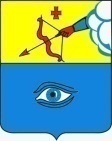  «Глазкар» муниципал кылдытэтлэн Администрациез(Глазкарлэн Администрациез)Об утверждении  Положения о порядке предоставления субъектам малого и среднего предпринимательства – производителям товаров, работ, услуг субсидий на возмещение части затрат на уплату первого лизингового платежа по договорам лизинга (за исключением договоров сублизинга) Глава  города ГлазоваО.Н. Бекмеметьев Первый заместитель Главы Администрации города ГлазоваА.Н. ПономаревНачальник управления экономики, развития города,промышленности, потребительского рынкаи предпринимательства Администрации города ГлазоваТ.Г. Гафиатуллин________________________________________________________________________        (руководитель юридического лица              /индивидуальный предприниматель)(подпись)      (расшифровка подписи)М.П.«___» ___________ 20___г.Общая сумма договора лизинга, руб.*Сумма первоголизингового платежа, руб.*Расчётная суммасубсидии(графа 2 х 0,9), руб.Запрашиваемая сумма субсидии, руб. (не более 1 000 000 руб.  и не более (графа 1 х 0,2) руб.) 1234Руководитель юридического лица / индивидуальный предприниматель:___________________________________________(подпись)(расшифровка подписи)МПГлавный бухгалтер:___________________________________________(при наличии)(подпись)(расшифровка подписи)Руководитель юридического лица / индивидуальный предприниматель:___________________________________________(подпись)(расшифровка подписи)МПГлавный бухгалтер:___________________________________________(при наличии)(подпись)(расшифровка подписи)"Анкета получателя поддержки""Анкета получателя поддержки""Анкета получателя поддержки""Анкета получателя поддержки""Анкета получателя поддержки""Анкета получателя поддержки""Анкета получателя поддержки""Анкета получателя поддержки""Анкета получателя поддержки"I. Общая информация о субъекте малого или среднего предпринимательства - получателе поддержкиI. Общая информация о субъекте малого или среднего предпринимательства - получателе поддержкиI. Общая информация о субъекте малого или среднего предпринимательства - получателе поддержкиI. Общая информация о субъекте малого или среднего предпринимательства - получателе поддержкиI. Общая информация о субъекте малого или среднего предпринимательства - получателе поддержкиI. Общая информация о субъекте малого или среднего предпринимательства - получателе поддержкиI. Общая информация о субъекте малого или среднего предпринимательства - получателе поддержки(полное наименование субъекта малого или среднего предпринимательства)(полное наименование субъекта малого или среднего предпринимательства)(полное наименование субъекта малого или среднего предпринимательства)(полное наименование субъекта малого или среднего предпринимательства)(полное наименование субъекта малого или среднего предпринимательства)(ранее предоставленная поддержка)*(ранее предоставленная поддержка)*(ранее предоставленная поддержка)*(ранее предоставленная поддержка)*(ранее предоставленная поддержка)*(ИНН получателя поддержки)(ИНН получателя поддержки)(ИНН получателя поддержки)(ИНН получателя поддержки)(ИНН получателя поддержки)(отчетный год)(отчетный год)(отчетный год)(отчетный год)(отчетный год)(система налогообложения получателя поддержки)(система налогообложения получателя поддержки)(система налогообложения получателя поддержки)(система налогообложения получателя поддержки)(система налогообложения получателя поддержки)Организационно-правовая форма (отметить в поле справа знаком " + "): Организационно-правовая форма (отметить в поле справа знаком " + "): Организационно-правовая форма (отметить в поле справа знаком " + "): Организационно-правовая форма (отметить в поле справа знаком " + "): Организационно-правовая форма (отметить в поле справа знаком " + "): крестьянско-фермерское хозяйство (КФХ)крестьянско-фермерское хозяйство (КФХ)крестьянско-фермерское хозяйство (КФХ)крестьянско-фермерское хозяйство (КФХ)крестьянско-фермерское хозяйство (КФХ)Категория субъекта предпринимательства  (отметить в поле справа знаком " + "): Категория субъекта предпринимательства  (отметить в поле справа знаком " + "): Категория субъекта предпринимательства  (отметить в поле справа знаком " + "): сельскохозяйственный потребительский кооператив (СКПК)сельскохозяйственный потребительский кооператив (СКПК)сельскохозяйственный потребительский кооператив (СКПК)сельскохозяйственный потребительский кооператив (СКПК)сельскохозяйственный потребительский кооператив (СКПК)среднее предприятие (среднесписочная численность от 101 до 250 человек, выручка без НДС или балансовая стоимость активов до 2000 млн.руб.)среднее предприятие (среднесписочная численность от 101 до 250 человек, выручка без НДС или балансовая стоимость активов до 2000 млн.руб.)среднее предприятие (среднесписочная численность от 101 до 250 человек, выручка без НДС или балансовая стоимость активов до 2000 млн.руб.)среднее предприятие (среднесписочная численность от 101 до 250 человек, выручка без НДС или балансовая стоимость активов до 2000 млн.руб.)среднее предприятие (среднесписочная численность от 101 до 250 человек, выручка без НДС или балансовая стоимость активов до 2000 млн.руб.)среднее предприятие (среднесписочная численность от 101 до 250 человек, выручка без НДС или балансовая стоимость активов до 2000 млн.руб.)среднее предприятие (среднесписочная численность от 101 до 250 человек, выручка без НДС или балансовая стоимость активов до 2000 млн.руб.)потребительский кооператив (ПК)потребительский кооператив (ПК)потребительский кооператив (ПК)потребительский кооператив (ПК)потребительский кооператив (ПК)малое предприятие (среднесписочная численность от 16 до 100 человек, выручка без НДС или балансовая стоимость активов до 800 млн.руб.)малое предприятие (среднесписочная численность от 16 до 100 человек, выручка без НДС или балансовая стоимость активов до 800 млн.руб.)малое предприятие (среднесписочная численность от 16 до 100 человек, выручка без НДС или балансовая стоимость активов до 800 млн.руб.)малое предприятие (среднесписочная численность от 16 до 100 человек, выручка без НДС или балансовая стоимость активов до 800 млн.руб.)малое предприятие (среднесписочная численность от 16 до 100 человек, выручка без НДС или балансовая стоимость активов до 800 млн.руб.)малое предприятие (среднесписочная численность от 16 до 100 человек, выручка без НДС или балансовая стоимость активов до 800 млн.руб.)малое предприятие (среднесписочная численность от 16 до 100 человек, выручка без НДС или балансовая стоимость активов до 800 млн.руб.)юридическое лицоюридическое лицоюридическое лицоюридическое лицоюридическое лицомикропредприятие (среднесписочная численность до 15 человек, выручка без НДС или балансовая стоимость активов до 120 млн.руб.)микропредприятие (среднесписочная численность до 15 человек, выручка без НДС или балансовая стоимость активов до 120 млн.руб.)микропредприятие (среднесписочная численность до 15 человек, выручка без НДС или балансовая стоимость активов до 120 млн.руб.)микропредприятие (среднесписочная численность до 15 человек, выручка без НДС или балансовая стоимость активов до 120 млн.руб.)микропредприятие (среднесписочная численность до 15 человек, выручка без НДС или балансовая стоимость активов до 120 млн.руб.)микропредприятие (среднесписочная численность до 15 человек, выручка без НДС или балансовая стоимость активов до 120 млн.руб.)микропредприятие (среднесписочная численность до 15 человек, выручка без НДС или балансовая стоимость активов до 120 млн.руб.)индивидуальный предприниматель (ИП)индивидуальный предприниматель (ИП)индивидуальный предприниматель (ИП)индивидуальный предприниматель (ИП)индивидуальный предприниматель (ИП)II. Вид оказываемой поддержки:II. Вид оказываемой поддержки:II. Вид оказываемой поддержки:II. Вид оказываемой поддержки:II. Вид оказываемой поддержки:II. Вид оказываемой поддержки:II. Вид оказываемой поддержки:II. Вид оказываемой поддержки:II. Вид оказываемой поддержки:II. Вид оказываемой поддержки:II. Вид оказываемой поддержки:II. Вид оказываемой поддержки:II. Вид оказываемой поддержки:№Федеральный орган исполнительной власти, реализующий программу поддержки/госкорпорацияМероприятия, реализуемые в рамках программ
(указывается объем оказанной поддержки, тыс. руб.)Мероприятия, реализуемые в рамках программ
(указывается объем оказанной поддержки, тыс. руб.)Мероприятия, реализуемые в рамках программ
(указывается объем оказанной поддержки, тыс. руб.)Мероприятия, реализуемые в рамках программ
(указывается объем оказанной поддержки, тыс. руб.)Мероприятия, реализуемые в рамках программ
(указывается объем оказанной поддержки, тыс. руб.)Мероприятия, реализуемые в рамках программ
(указывается объем оказанной поддержки, тыс. руб.)Мероприятия, реализуемые в рамках программ
(указывается объем оказанной поддержки, тыс. руб.)Мероприятия, реализуемые в рамках программ
(указывается объем оказанной поддержки, тыс. руб.)Мероприятия, реализуемые в рамках программ
(указывается объем оказанной поддержки, тыс. руб.)Мероприятия, реализуемые в рамках программ
(указывается объем оказанной поддержки, тыс. руб.)Мероприятия, реализуемые в рамках программ
(указывается объем оказанной поддержки, тыс. руб.)Мероприятия, реализуемые в рамках программ
(указывается объем оказанной поддержки, тыс. руб.)Мероприятия, реализуемые в рамках программ
(указывается объем оказанной поддержки, тыс. руб.)Мероприятия, реализуемые в рамках программ
(указывается объем оказанной поддержки, тыс. руб.)1Минэкономразвития РоссииСубсидирование приобретения оборудования                                                       (до 50% затрат, до 1 млн. руб.)Субсидирование приобретения оборудования                                                       (до 50% затрат, до 1 млн. руб.)Субсидирование первого лизингового платежа                                                 (до 1 млн. руб.)Субсидирование первого лизингового платежа                                                 (до 1 млн. руб.)Грант начинающему малому предприятию                                      (до 300 тыс. руб.)Грант начинающему малому предприятию                                      (до 300 тыс. руб.)Субсидия на возмещение части затрат на уплату процентов по кредитамСубсидия на возмещение части затрат на уплату процентов по кредитамМикрофинансовый заем                     (до 3 млн.руб.)Микрофинансовый заем                     (до 3 млн.руб.)Поручительство гарантийного фондаПоручительство гарантийного фондаРазмещение в Бизнес-инкубаторе или Технопарке**,
кв.м.Размещение в Бизнес-инкубаторе или Технопарке**,
кв.м.1Минэкономразвития РоссииIII. Основные финансово-экономические показатели субъекта малого и среднего предпринимательства - получателя поддержки:III. Основные финансово-экономические показатели субъекта малого и среднего предпринимательства - получателя поддержки:III. Основные финансово-экономические показатели субъекта малого и среднего предпринимательства - получателя поддержки:III. Основные финансово-экономические показатели субъекта малого и среднего предпринимательства - получателя поддержки:III. Основные финансово-экономические показатели субъекта малого и среднего предпринимательства - получателя поддержки:III. Основные финансово-экономические показатели субъекта малого и среднего предпринимательства - получателя поддержки:III. Основные финансово-экономические показатели субъекта малого и среднего предпринимательства - получателя поддержки:III. Основные финансово-экономические показатели субъекта малого и среднего предпринимательства - получателя поддержки:III. Основные финансово-экономические показатели субъекта малого и среднего предпринимательства - получателя поддержки:III. Основные финансово-экономические показатели субъекта малого и среднего предпринимательства - получателя поддержки:Основные виды деятельности по ОКВЭД:Основные виды деятельности по ОКВЭД:Основные виды деятельности по ОКВЭД:Основные виды деятельности по ОКВЭД:№Наименование показателяЕд. измер.на 1 января 2016 годана 1 января 2016 годана 1 января 2017 годана 1 января 2017 годана 1 января 2018 годана 1 января 2018 годана 1 января 2018 годана 1 января 2019 годана 1 января 2019 годасельское хозяйство, охота и лесное хозяйствосельское хозяйство, охота и лесное хозяйствосельское хозяйство, охота и лесное хозяйство%№Наименование показателяЕд. измер.на 1 января 2016 годана 1 января 2016 годана 1 января 2017 годана 1 января 2017 годана 1 января 2018 годана 1 января 2018 годана 1 января 2018 годана 1 января 2019 годана 1 января 2019 годарыболовство, рыбоводстворыболовство, рыбоводстворыболовство, рыбоводство%1Выручка от реализации товаров (работ, услуг) без учета НДСтыс. руб.добыча полезных ископаемыхдобыча полезных ископаемыхдобыча полезных ископаемых%2Отгружено товаров собственного производства (выполнено работ и услуг собственными силами)тыс. руб.обрабатывающие производстваобрабатывающие производстваобрабатывающие производства%3География поставок (количество субъектов РФ в которые осуществляются поставки товаров, работ, услуг)ед.государственное управление и обеспечение военной безопасности; обязательное социальное обеспечениегосударственное управление и обеспечение военной безопасности; обязательное социальное обеспечениегосударственное управление и обеспечение военной безопасности; обязательное социальное обеспечение%4Номенклатура производимой продукции (работ, услуг)ед.строительствостроительствостроительство%5Среднесписочная численность работников (без внешних совместителей)чел.производство и распределение электро-  энергии, газа и водыпроизводство и распределение электро-  энергии, газа и водыпроизводство и распределение электро-  энергии, газа и воды%6Количество сохраненных рабочих местед.транспорт и связьтранспорт и связьтранспорт и связь%7Количество вновь созданных рабочих местед.гостиницы и рестораныгостиницы и рестораныгостиницы и рестораны%8Среднемесячная начисленная заработная плата работниковтыс. руб.финансовая деятельностьфинансовая деятельностьфинансовая деятельность%9Объем налогов, сборов, страховых взносов, уплаченных в бюджетную систему Российской Федерации (без учета налога на добавленную стоимость и акцизов)тыс. руб.оптовая и розничная торговля; ремонт автотранспортных средств, бытовых изделий предметов личного пользованияоптовая и розничная торговля; ремонт автотранспортных средств, бытовых изделий предметов личного пользованияоптовая и розничная торговля; ремонт автотранспортных средств, бытовых изделий предметов личного пользования%10Инвестиции в основной капиталтыс. руб.образованиеобразованиеобразование%11Привлеченные заемные (кредитные) средстватыс. руб.здравоохранение и предоставление социальных услугздравоохранение и предоставление социальных услугздравоохранение и предоставление социальных услуг%11.1из них: привлечено в рамках программ государственной поддержкитыс. руб.операции с недвижимым имуществом, аренда и предоставление услугоперации с недвижимым имуществом, аренда и предоставление услугоперации с недвижимым имуществом, аренда и предоставление услуг%* через запятую указываются номера, даты и суммы договоров о предоставлении субсидий, микрозаймов, кредитных гарантий, помещений за текущий и 3 предыдущих календарных года (по мерам поддержки, предоставленным государственными или муниципальными органами власти, фондами поддержки предпринимательства, гарантийным фондом, бизнес-инкубаторами),                                                                                                                                                    ** указывается площадь помещений, предоставленных в аренду* через запятую указываются номера, даты и суммы договоров о предоставлении субсидий, микрозаймов, кредитных гарантий, помещений за текущий и 3 предыдущих календарных года (по мерам поддержки, предоставленным государственными или муниципальными органами власти, фондами поддержки предпринимательства, гарантийным фондом, бизнес-инкубаторами),                                                                                                                                                    ** указывается площадь помещений, предоставленных в аренду* через запятую указываются номера, даты и суммы договоров о предоставлении субсидий, микрозаймов, кредитных гарантий, помещений за текущий и 3 предыдущих календарных года (по мерам поддержки, предоставленным государственными или муниципальными органами власти, фондами поддержки предпринимательства, гарантийным фондом, бизнес-инкубаторами),                                                                                                                                                    ** указывается площадь помещений, предоставленных в аренду* через запятую указываются номера, даты и суммы договоров о предоставлении субсидий, микрозаймов, кредитных гарантий, помещений за текущий и 3 предыдущих календарных года (по мерам поддержки, предоставленным государственными или муниципальными органами власти, фондами поддержки предпринимательства, гарантийным фондом, бизнес-инкубаторами),                                                                                                                                                    ** указывается площадь помещений, предоставленных в аренду* через запятую указываются номера, даты и суммы договоров о предоставлении субсидий, микрозаймов, кредитных гарантий, помещений за текущий и 3 предыдущих календарных года (по мерам поддержки, предоставленным государственными или муниципальными органами власти, фондами поддержки предпринимательства, гарантийным фондом, бизнес-инкубаторами),                                                                                                                                                    ** указывается площадь помещений, предоставленных в аренду* через запятую указываются номера, даты и суммы договоров о предоставлении субсидий, микрозаймов, кредитных гарантий, помещений за текущий и 3 предыдущих календарных года (по мерам поддержки, предоставленным государственными или муниципальными органами власти, фондами поддержки предпринимательства, гарантийным фондом, бизнес-инкубаторами),                                                                                                                                                    ** указывается площадь помещений, предоставленных в аренду* через запятую указываются номера, даты и суммы договоров о предоставлении субсидий, микрозаймов, кредитных гарантий, помещений за текущий и 3 предыдущих календарных года (по мерам поддержки, предоставленным государственными или муниципальными органами власти, фондами поддержки предпринимательства, гарантийным фондом, бизнес-инкубаторами),                                                                                                                                                    ** указывается площадь помещений, предоставленных в аренду* через запятую указываются номера, даты и суммы договоров о предоставлении субсидий, микрозаймов, кредитных гарантий, помещений за текущий и 3 предыдущих календарных года (по мерам поддержки, предоставленным государственными или муниципальными органами власти, фондами поддержки предпринимательства, гарантийным фондом, бизнес-инкубаторами),                                                                                                                                                    ** указывается площадь помещений, предоставленных в аренду* через запятую указываются номера, даты и суммы договоров о предоставлении субсидий, микрозаймов, кредитных гарантий, помещений за текущий и 3 предыдущих календарных года (по мерам поддержки, предоставленным государственными или муниципальными органами власти, фондами поддержки предпринимательства, гарантийным фондом, бизнес-инкубаторами),                                                                                                                                                    ** указывается площадь помещений, предоставленных в аренду* через запятую указываются номера, даты и суммы договоров о предоставлении субсидий, микрозаймов, кредитных гарантий, помещений за текущий и 3 предыдущих календарных года (по мерам поддержки, предоставленным государственными или муниципальными органами власти, фондами поддержки предпринимательства, гарантийным фондом, бизнес-инкубаторами),                                                                                                                                                    ** указывается площадь помещений, предоставленных в аренду* через запятую указываются номера, даты и суммы договоров о предоставлении субсидий, микрозаймов, кредитных гарантий, помещений за текущий и 3 предыдущих календарных года (по мерам поддержки, предоставленным государственными или муниципальными органами власти, фондами поддержки предпринимательства, гарантийным фондом, бизнес-инкубаторами),                                                                                                                                                    ** указывается площадь помещений, предоставленных в арендупредоставление прочих коммунальных и персональных услугпредоставление прочих коммунальных и персональных услугпредоставление прочих коммунальных и персональных услуг%* через запятую указываются номера, даты и суммы договоров о предоставлении субсидий, микрозаймов, кредитных гарантий, помещений за текущий и 3 предыдущих календарных года (по мерам поддержки, предоставленным государственными или муниципальными органами власти, фондами поддержки предпринимательства, гарантийным фондом, бизнес-инкубаторами),                                                                                                                                                    ** указывается площадь помещений, предоставленных в аренду* через запятую указываются номера, даты и суммы договоров о предоставлении субсидий, микрозаймов, кредитных гарантий, помещений за текущий и 3 предыдущих календарных года (по мерам поддержки, предоставленным государственными или муниципальными органами власти, фондами поддержки предпринимательства, гарантийным фондом, бизнес-инкубаторами),                                                                                                                                                    ** указывается площадь помещений, предоставленных в аренду* через запятую указываются номера, даты и суммы договоров о предоставлении субсидий, микрозаймов, кредитных гарантий, помещений за текущий и 3 предыдущих календарных года (по мерам поддержки, предоставленным государственными или муниципальными органами власти, фондами поддержки предпринимательства, гарантийным фондом, бизнес-инкубаторами),                                                                                                                                                    ** указывается площадь помещений, предоставленных в аренду* через запятую указываются номера, даты и суммы договоров о предоставлении субсидий, микрозаймов, кредитных гарантий, помещений за текущий и 3 предыдущих календарных года (по мерам поддержки, предоставленным государственными или муниципальными органами власти, фондами поддержки предпринимательства, гарантийным фондом, бизнес-инкубаторами),                                                                                                                                                    ** указывается площадь помещений, предоставленных в аренду* через запятую указываются номера, даты и суммы договоров о предоставлении субсидий, микрозаймов, кредитных гарантий, помещений за текущий и 3 предыдущих календарных года (по мерам поддержки, предоставленным государственными или муниципальными органами власти, фондами поддержки предпринимательства, гарантийным фондом, бизнес-инкубаторами),                                                                                                                                                    ** указывается площадь помещений, предоставленных в аренду* через запятую указываются номера, даты и суммы договоров о предоставлении субсидий, микрозаймов, кредитных гарантий, помещений за текущий и 3 предыдущих календарных года (по мерам поддержки, предоставленным государственными или муниципальными органами власти, фондами поддержки предпринимательства, гарантийным фондом, бизнес-инкубаторами),                                                                                                                                                    ** указывается площадь помещений, предоставленных в аренду* через запятую указываются номера, даты и суммы договоров о предоставлении субсидий, микрозаймов, кредитных гарантий, помещений за текущий и 3 предыдущих календарных года (по мерам поддержки, предоставленным государственными или муниципальными органами власти, фондами поддержки предпринимательства, гарантийным фондом, бизнес-инкубаторами),                                                                                                                                                    ** указывается площадь помещений, предоставленных в аренду* через запятую указываются номера, даты и суммы договоров о предоставлении субсидий, микрозаймов, кредитных гарантий, помещений за текущий и 3 предыдущих календарных года (по мерам поддержки, предоставленным государственными или муниципальными органами власти, фондами поддержки предпринимательства, гарантийным фондом, бизнес-инкубаторами),                                                                                                                                                    ** указывается площадь помещений, предоставленных в аренду* через запятую указываются номера, даты и суммы договоров о предоставлении субсидий, микрозаймов, кредитных гарантий, помещений за текущий и 3 предыдущих календарных года (по мерам поддержки, предоставленным государственными или муниципальными органами власти, фондами поддержки предпринимательства, гарантийным фондом, бизнес-инкубаторами),                                                                                                                                                    ** указывается площадь помещений, предоставленных в аренду* через запятую указываются номера, даты и суммы договоров о предоставлении субсидий, микрозаймов, кредитных гарантий, помещений за текущий и 3 предыдущих календарных года (по мерам поддержки, предоставленным государственными или муниципальными органами власти, фондами поддержки предпринимательства, гарантийным фондом, бизнес-инкубаторами),                                                                                                                                                    ** указывается площадь помещений, предоставленных в аренду* через запятую указываются номера, даты и суммы договоров о предоставлении субсидий, микрозаймов, кредитных гарантий, помещений за текущий и 3 предыдущих календарных года (по мерам поддержки, предоставленным государственными или муниципальными органами власти, фондами поддержки предпринимательства, гарантийным фондом, бизнес-инкубаторами),                                                                                                                                                    ** указывается площадь помещений, предоставленных в арендупрочеепрочеепрочее%Руководитель организации / индивидуальный предпринимательРуководитель организации / индивидуальный предпринимательРуководитель организации / индивидуальный предприниматель///                                                      //                                                      //                                                      /Пономарев Александр Николаевич- первый заместитель Главы Администрации города Глазова по экономике, управлению муниципальным имуществом и развитию города, председатель комиссии;Гафиатуллин Талгат Газизуллович- начальник управления  экономики, развития города, промышленности, потребительского рынка и предпринимательства Администрации города Глазова, заместитель председателя  комиссии.Злобина Ульяна Станиславовна - директор МФО Фонд развития предпринимательства города Глазова  (по согласованию);Муллахметов Габит Мансурович- генеральный директор ООО «Глазов. Электрон» (по согласованию);Протопопова Елена Геннадьевна- заместитель начальника  управления экономики, развития города, промышленности, потребительского рынка и предпринимательстваАдминистрации города Глазова;Тронина Вера Иордановна- директор МБУК «Культурный центр «Россия», заместитель Председателя Глазовской городской Думы (по согласованию);Юнусбаева Анна Владимировна- корреспондент газеты «Мой город Глазов», депутат Глазовской городской Думы (по согласованию).Секретарь комиссии:Секретарь комиссии:Бочкарева Наталья Александровна- начальник отдела экономики и инвестиций  управления  экономики, развития города, промышленности, потребительского рынка и предпринимательства Администрации города Глазова.                Секретарь  комиссии не является членом  комиссии и не имеет права голоса  на заседаниях  комиссии.                Секретарь  комиссии не является членом  комиссии и не имеет права голоса  на заседаниях  комиссии.Первый заместитель Главы Администрации города ГлазоваА.Н. ПономаревНачальник управления экономики, развития города,промышленности, потребительского рынкаи предпринимательства Администрации города ГлазоваТ.Г. Гафиатуллин